Gimme Shelter 3K Fun Run Sponsor Form
Saturday 15 July 2017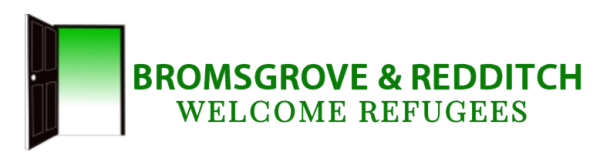 Name: ___________________________DateName of SponsorAddressAmount (£)Paid 